Welcome to Home & Careers Club7th gradersThis club is for any interested 7th graders.  Due to a large amount of students interested in joining this club I will have a sign-up sheet on my classroom door the day before each meeting.  If you are interested in attending that meeting you must sign up on the sheet.  If you are in school and you do not attend the meeting you will not be permitted to sign up for the next meeting.  If you are absent from school you may still sign up for future meetings.  The max per meeting is 30 students.The 7th grade meetings will be in room 326 on the second Monday of every month.  Therefore the sign-up sheet will be on my classroom door the Thursday before. The Month of October will have 2 meetings per grade level.  The same project will be completed at each meeting so please only sign up for 1 of these meetings.Please feel free to email me with any questionsjmelito@sachem.eduDue to Columbus Day falling on a Monday our first meeting will take place Monday October 23rd & Tuesday October 24th (only sign up for 1 of these two meetings!)*(You need to ring a full roll of toilet paper to this meeting for the craft we are making)Monday November 13th Monday December 11th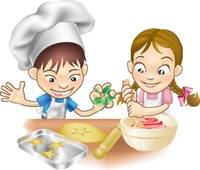 Monday January 22ndMonday February 12thMonday March 12thFuture meetings to follow….Please check my website for any additional club information!jmelito.weebly.com